BC Geography Assignment – due Dec. 7     /20Select two of the six BC tourism regions. My regions: _________________________________________________                        _________________________________________________PART 1 – Due June 15Find the important information about both regions.  This includes:Population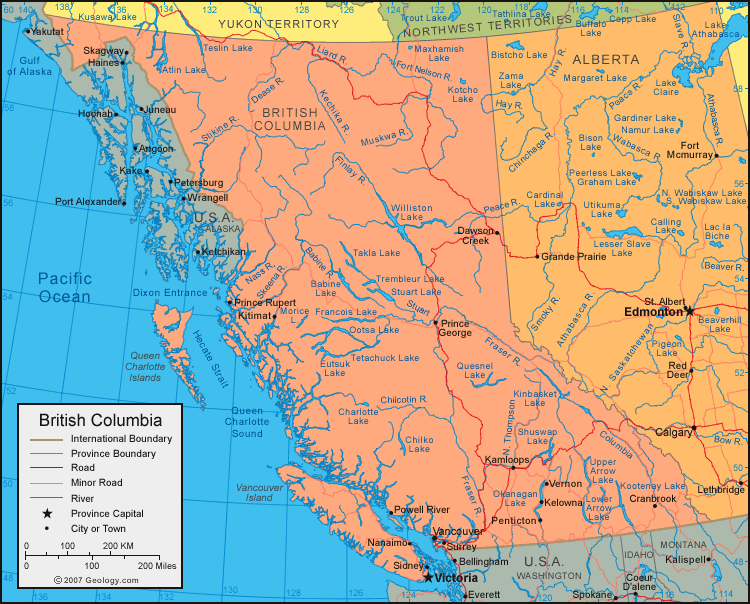 ClimateSchools (post-secondary)Popular tourist attractionsEventsOutdoor/Adventure TourismTours offeredPopular types of accommodation/food and beverage for the target marketNational/provincial parks in the area Anything else you might find relevantWrite out this information in full sentences.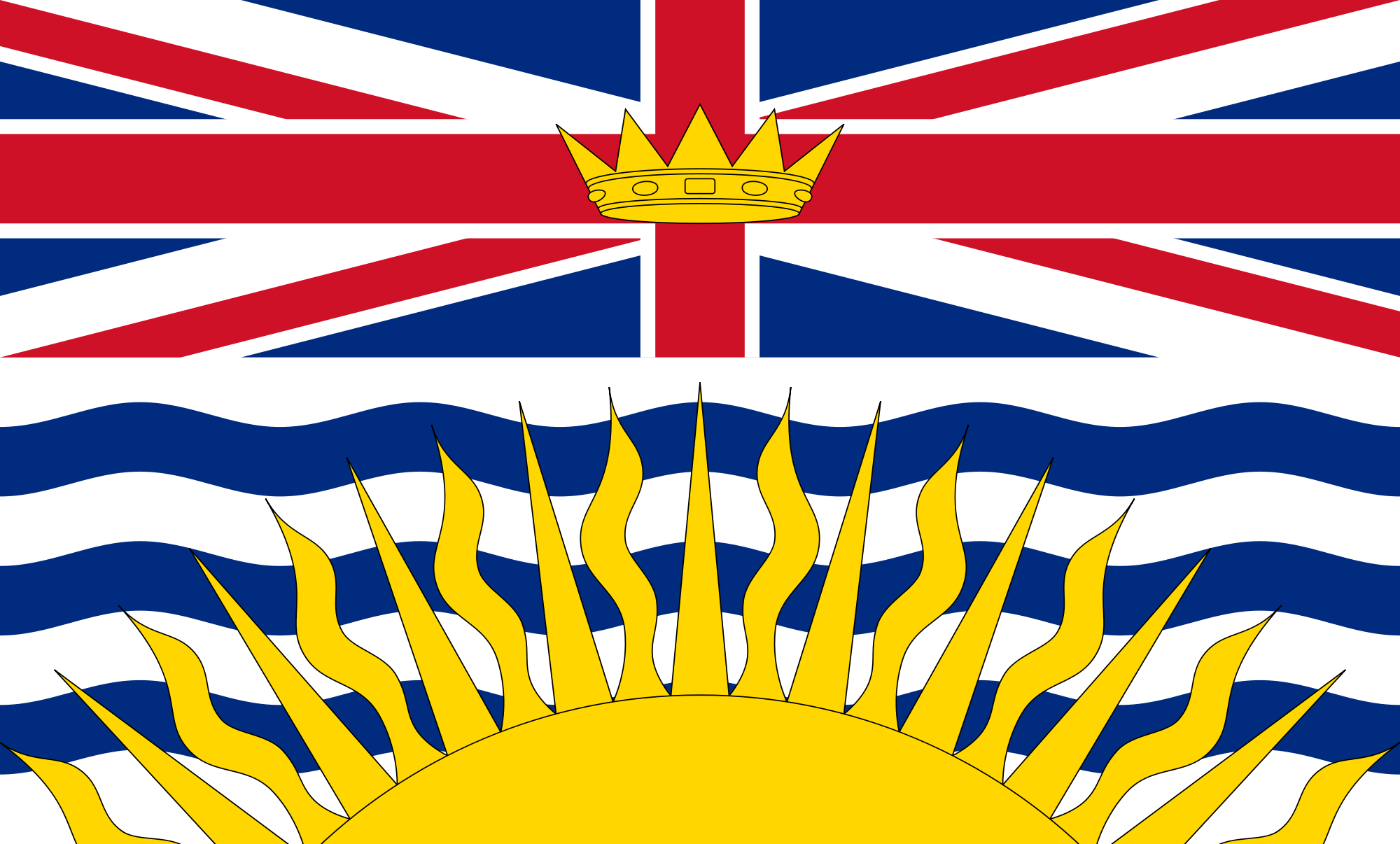 